PRIJAVNI OBRAZACMEĐUNARODNI GODIŠNJI SIMPOZIJ KLUBA STUDENATA KLASIČNE FILOLOGIJE „INTIUM“STUPOVI HUMANITETAZagreb, 23.‒25. ožujka, 2023.Molimo Vas da ispunjene prijavnice pošaljete najkasnije do 26. veljače 2023. na službenu  e-mail adresu Kluba studenata klasična filologije „Initium“: initium753@gmail.comsveučilište u zagrebufilozofski fakultetIvana Lučića 3, 10000 Zagreb, RH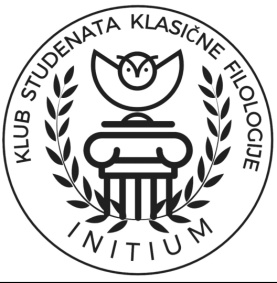 KLUB STUDENATA KLASIČNE FILOLOGIJE „INITIUM“Ime i prezimeKontaktni brojAdresaE-mail adresaGrad, naziv odsjeka, naziv fakulteta, naziv sveučilišta, adresa fakultetaGodina i razina studija (preddiplomski, diplomski, doktorski)**Ako ste studij završili, molimo da tako naznačiteTrebate li smještaj?DA / NEJezik izlaganjahrvatski/srpski/bosanski/engleskiNaslov izlaganja Naslov izlaganja Naslov izlaganja na engleskom jezikuNaslov izlaganja na engleskom jezikuSažetak (600 do 900 znakova, uključujući razmake):